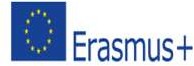 Project title: Volunteering connecting communitiesProject activity: 2, Seminar on exchanging good practices in volunteerism, employment and inclusion 16-24 December  2019 Sarajevo, Bosnia and HerzegovinaTimeDay 0Day 1Day 2Day 34Day 5Day 6Day 7Day 810:00 – 11:30Arrivals to SarajevoPresentation of the team, participants, staff and youth passPresentation of partners NGOsNGO fair   Study visit to VisokoVolunteer Hub ApproachOn line tools to promote the Volunteers Hub I partPresentation of Erasmus+ programmeDeparture 11:30 – 12:00Arrivals to SarajevoCoffe breakCoffe breakCoffe breakCoffe breakCoffe breakCoffe breakCoffe breakCoffe break12:00-13:30Arrivals to SarajevoTeam building activitiesInclusion, volunteerism and employment of young peopleVolunteerism as a bridge for employment of young Study visit to VisokoVolunteer Hub Structure On line tools to promote the Volunteers Hub II partDissemination plan in local level13:30 – 14:30 Lunch Lunch Lunch Lunch Lunch Lunch Lunch Lunch14:30 – 16:00Presentation of Seminar aims, objectives, expectationState of inclusion and volunteerism in my country Transition to employment of young people with fewer opportunities – non formal education approachStudy Visit to VisokoVolunteer Hub Activities and target groupPresentation of the Tools Final Evaluation of Seminar16:00 – 16:30Coffe breakCoffe breakCoffe breakCoffe breakCoffe breakCoffe breakCoffe breakCoffe break16:30 – 18:00Reflection Volunteerism in the world!Reflection + evening program Study Visit to VisokoPresentation of workGoo18:00-18:30 ReflectionReflectionReflectionReflectionReflectionReflectionReflectionReflection19:00Dinner Dinner Dinner Dinner Dinner Dinner Dinner Dinner 